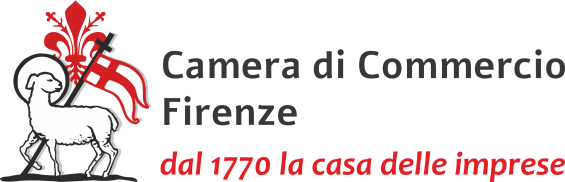 Intervento della Camera di Commercio di Firenze a sostegno delle micro, piccole e medie imprese della città metropolitana di Firenze per l’ottenimento dell’attestazione SOA   Anno 2023DOMANDA DI CONTRIBUTODa inviare all’indirizzo di posta elettronica certificata della Camera di Commercio di Firenze cciaa.firenze@fi.legalmail.camcom.it a partire dall’11 aprile 2023 e fino al 31 luglio 2023 (salvo esaurimento delle risorse)Il/La sottoscritto/a ………………………………………………………………………………. in qualità di legale rappresentante dell’impresa:…………………………………………………………………………………………………………………………………………...……Codice Fiscale/Partita Iva ……………………………………………………… Numero iscrizione REA ………………………………con sede nel Comune di ……………………………………………………………………………………………………. CAP …………………indirizzo …………………………………….…………………………………………………………………………………………. n ………………….telefono …………………………………………………………. Cellulare …………………………………………………………………………….e-mail ………………………………………………………………………… pec …………………………………………………………………………CHIEDEai sensi del disciplinare, approvato con determinazione 10.03.2023, n. 106, la concessione di un contributo di € …………………… per il rilascio della prima attestazione da parte delle SOA autorizzate dall’ANACA TAL FINE DICHIARAdi aver preso attenta visione del disciplinare 2023 e di accettarne integralmente le condizioni;che l’impresa non si trova in fase di liquidazione e non è soggetta alle procedure concorsuali, di cui al R.D. 16.03.1942, n. 267 e successive modificazioni, o alle procedure previste dal Codice della crisi d’impresa e dell’insolvenza di cui al D. Lgs. 12.01.2019, n. 14;di non avere in corso contratti di fornitura di servizi, anche a titolo gratuito, con la Camera di Commercio di Firenze, ai sensi dell’articolo 4, comma 6 del D.L. 06.07.2012, n. 95 (convertito nella L. 07.08.2012, n. 135);di essere iscritta nell’Elenco delle imprese con rating di legalità tenuto dall’Autorità Garante della Concorrenza e del Mercato e di impegnarsi a comunicare l’eventuale revoca o sospensione del rating qualora intervenisse tra la data di richiesta del contributo e la sua erogazioneoppuredi NON essere iscritta nell’Elenco delle imprese con rating di legalità3 tenuto dall’Autorità Garante della Concorrenza e del MercatoDICHIARA INOLTREai sensi dell’ art. 47 del D.P.R. 28 dicembre 2000 n. 445, consapevole delle sanzioni previste dall’art. 76 in caso di dichiarazioni mendaci o di false attestazioni:di possedere i requisiti di micro, piccola e media impresa come definiti dal decreto del Ministero delle Attività Produttive 18.04.2005;che per i legali rappresentanti, amministratori (con o senza poteri di rappresentanza) e soci non sussistono cause di divieto, di decadenza, di sospensione previste dall’articolo 67 D. Lgs. 06.09.2011, n. 159 (Codice delle leggi antimafia e delle misure di prevenzione, nonché nuove disposizioni in materia di documentazione antimafia). I soggetti sottoposti alla verifica antimafia sono quelli indicati nell’articolo 85 del D. Lgs. 06.09.2011, n. 159ALLEGAcopia del preventivo di spesa emesso dall’organismo SOA autorizzato dall’ANAC per il rilascio dell’attestazione per qualsiasi categoria e classifica. Data ………………………………………Firma del legale rappresentante………………………………………………………(firma digitale o firma autografa con copia del documento di identità)Per maggiori informazioni:Camera di Commercio di FirenzePiazza dei Giudici, 3 – 50122 FirenzeUnità Operativa Gestione interventi promozionali, bandi e disciplinari - Tel. 055 2392139E-mail: contributi@fi.camcom.itResponsabile del procedimento ai sensi della Legge 241/90: Dott.ssa Costanza CeccariniINFORMATIVA SUL TRATTAMENTO DEI DATI PERSONALIArt. 13 Regolamento UE 2016/679 (R.G.P.D.)Ai sensi dell’art. 13 del Regolamento UE 2016/679 (di seguito R.G.P.D.), in merito al trattamento dei dati personali a Lei relativi, Si informa di quanto segue:Titolare del trattamentoTitolare del trattamento dei dati, ai sensi dell’art. 4 n. 7 R.G.P.D., è la Camera di Commercio di Firenze in persona del suo legale rappresentante pro-tempore, con domicilio eletto in Firenze, Piazza de’ Giudici 3.Il Titolare può essere contattato mediante email all'indirizzo PEC cciaa.firenze@fi.legalmail.camcom.it o all’indirizzo di posta elettronica info@fi.camcom.it. Responsabile della protezione dei datiLa Camera di Commercio di Firenze ha nominato un responsabile della protezione dei dati personali (RPD ovvero, Data Protection Officer, DPO) che può essere contattato all’indirizzo mail: privacy@fi.camcom.it.Finalità e base giuridica del trattamento dei datiNecessità del trattamento (art. 6 par. 1 lett. e R.G.P.D.) per l'esecuzione di un compito di interesse pubblico o connesso all'esercizio di pubblici poteri di cui è investito il titolare del trattamento, attivato a seguito di presentazione di domanda a partecipare al Bando/Disciplinare sulla base dell’art. 2, comma 1, lettera d), legge 580/1993, o ad una richiesta di contributo sulla base di quanto disposto dall’art. 2 comma 1, lettera g.), legge 580/1993.Modalità del trattamentoIl trattamento dei dati sarà effettuato in modo da garantirne sicurezza e riservatezza, mediante strumenti e mezzi cartacei, informatici e telematici idonei.Il trattamento è effettuato nel rispetto dei principi di del Regolamento UE 679/2016.Comunicazione e diffusione dei datiI dati personali da Lei forniti sono comunicati ai seguenti soggetti:Enti pubblici e privati con finalità previdenziali, assistenziali, assicurative, ispettive e fiscali (es. INPS, INAIL, Agenzia delle Entrate);ogni soggetto che abbia titolo e interesse per l’esercizio del diritto di accesso ai sensi degli artt. 22 e ss. della Legge n. 241/1990;all’Istituto di Credito cassiere incaricato di effettuare i pagamenti per conto della Camera di Commercio;ogni altro soggetto pubblico o privato nei casi previsti dal diritto interno e dell’Unione.I dati personali comuni, con esclusione quindi delle particolari categorie di dati di cui all’art. 9 par. 1 R.G.P.D. e dei dati giudiziari, sono oggetto di pubblicazione nel sito internet dell’Ente, secondo le previsioni e le modalità del D.Lgs. n. 33/2013. Trasferimento dei datiL’Ente titolare del trattamento non trasferirà i dati personali né in Stati membri dell’Unione Europea né in Stati terzi non appartenenti all’Unione Europea.Periodo di conservazione dei datiI dati personali sono conservati per tutta la durata della procedura, in quanto necessari alla gestione e all’esecuzione del procedimento amministrativo relativo.Successivamente dal momento della conclusione dalla cessazione del rapporto contrattuale i dati sono conservati nei termini di cui alla normativa in materia di scarto documentale per le PA.Diritti dell’interessatoTra i diritti a Lei riconosciuti dal GDPR rientrano quelli di:chiedere alla Camera di Commercio di Firenze l'accesso ai Suoi dati personali ed alle informazioni relative agli stessi; la rettifica dei dati inesatti o l'integrazione di quelli incompleti; la cancellazione dei dati personali che La riguardano; la limitazione del trattamento dei Suoi dati personali (secondo le norme del GDPR);opporsi in qualsiasi momento al trattamento dei Suoi dati personali al ricorrere di situazioni particolari che La riguardano;revocare il consenso in qualsiasi momento, limitatamente alle ipotesi in cui il trattamento sia basato sul Suo consenso per una o più specifiche finalità e riguardi dati personali comuni. Il trattamento basato sul consenso ed effettuato antecedentemente alla revoca dello stesso conserva, comunque, la sua liceità;proporre reclamo a un'autorità di controllo: Autorità Garante per la protezione dei dati personali – www.garanteprivacy.it.Conferimento dei datiIl conferimento dei Suoi dati personali è facoltativo al fine di partecipare al procedimento amministrativo su richiamato.Il rifiuto di fornire i dati richiesti non consentirà la partecipazione al relativo procedimento amministrativo.Inesistenza di un processo decisionale automatizzatoL’Ente non adotta alcun processo automatizzato, compresa la profilazione di cui all'art. 22, paragrafi 1 e 4, R.G.P.D.